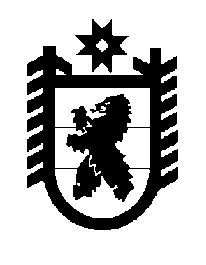 Российская Федерация Республика Карелия    ПРАВИТЕЛЬСТВО РЕСПУБЛИКИ КАРЕЛИЯПОСТАНОВЛЕНИЕот 17 октября 2016 года № 377-Пг. Петрозаводск О внесении изменений в постановление Правительства Республики Карелия от 8 марта 2014 года № 65-ППравительство Республики Карелия п о с т а н о в л я е т:Внести в постановление Правительства Республики Карелия от 8 марта 2014 года № 65-П «Вопросы органов исполнительной власти Республики Карелия» (Собрание законодательства Республики Карелия, 2014, № 3,                ст. 404) следующие изменения: 1) абзац второй пункта 2 изложить в следующей редакции:«определение  поставщиков (подрядчиков, исполнителей) для  органов исполнительной власти Республики Карелия, государственных казенных учреждений Республики Карелия (за исключением Министерства здравоохранения Республики Карелия, Министерства по природо-пользованию и экологии Республики Карелия, Министерства сельского, рыбного и охотничьего хозяйства Республики Карелия, Министерства строительства, жилищно-коммунального хозяйства и энергетики  Респуб-лики Карелия, Министерства экономического развития и промышленности Республики Карелия, Государственного комитета Республики Карелия по дорожному хозяйству, транспорту и связи, Государственного комитета Республики Карелия по обеспечению жизнедеятельности и безопасности населения, Управления ветеринарии Республики Карелия, государственных казенных учреждений Республики Карелия, подведомственных вышеперечисленным органам исполнительной власти Республики Карелия), а также для государственных бюджетных учреждений Республики Карелия в соответствии с частью 1 статьи 15 Федерального закона от 5 апреля 2013 года № 44-ФЗ «О контрактной системе  в сфере  закупок товаров, работ, услуг для обеспечения государственных и муниципальных нужд»  (за исключением государственных бюджетных учреждений Республики Карелия, подведомственных вышеперечисленным органам исполнительной власти Республики Карелия; указанное исключение не распространяется на государственное бюджетное учреждение Республики Карелия «Много-функциональный центр предоставления государственных и муниципальных услуг Республики Карелия»), Контрольно-счетной палаты Республики Карелия (по согласованию), Конституционного Суда Республики Карелия (по согласованию)   (далее – заказчики),  за исключением полномочий на обоснование закупок товаров, работ, услуг (далее – закупки), определение условий государственного контракта (гражданско-правового договора) для обеспечения нужд Республики Карелия (далее – контракт), в том числе на определение начальной (максимальной) цены контракта, подписание контракта;»;2) пункт 1 Порядка взаимодействия заказчиков с Государственным комитетом Республики Карелия по управлению государственным имуществом и организации закупок, утвержденного указанным постановлением, изложить в следующей редакции:«1. Настоящий Порядок разработан в соответствии с Федеральным законом от 5 апреля 2013 года № 44-ФЗ «О контрактной системе в сфере закупок товаров, работ, услуг для обеспечения государственных и муниципальных нужд» (далее – Федеральный закон) и определяет процедуру взаимодействия Государственного  комитета  Республики Карелия по управлению государственным имуществом и организации закупок с органами исполнительной власти Республики Карелия, государственными казенными учреждениями Республики Карелия   (за исключением Министерства здравоохранения Республики Карелия, Министерства по природопользованию и экологии Республики Карелия, Министерства сельского, рыбного и охотничьего хозяйства Республики Карелия, Министерства строительства, жилищно-коммунального хозяйства и энергетики  Республики Карелия, Министерства экономического развития и промышленности Республики Карелия, Государственного комитета Республики Карелия по дорожному хозяйству, транспорту и связи, Государственного комитета Республики Карелия по обеспечению жизнедеятельности и безопасности населения, Управления ветеринарии Республики Карелия, государственных казенных учреждений Республики Карелия, подведомственных вышеперечисленным органам исполнительной власти Республики Карелия), а также с государственными бюджетными учреждениями Республики Карелия в соответствии с частью 1 статьи 15 Федерального закона (за исключением государственных бюджетных учреждений Республики Карелия, подведомственных вышеперечисленным органам исполнительной власти Республики Карелия; указанное исключение не распространяется на государственное бюджетное учреждение Республики Карелия «Многофункциональный центр предоставления государственных и муниципальных услуг Республики Карелия»), Контрольно-счетной палатой Республики Карелия (по согласованию), Конституционным Судом Республики Карелия (по согласованию)   (далее – заказчики) при определении для них поставщиков (подрядчиков, исполнителей),  за исключением полномочий на обоснование закупок товаров, работ, услуг (далее – закупки), определение условий государственного контракта (гражданско-правового договора) для обеспечения нужд Республики Карелия (далее – контракт), в том числе на определение начальной (максимальной) цены контракта, подписание контракта.».           Глава Республики Карелия                                                                  А.П. Худилайнен    